..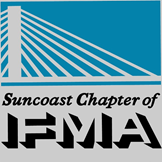 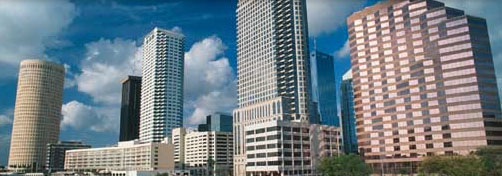 2017Suncoast IFMA Educational/Scholarship Fundraiser Golf TournamentWE NEED SPONSORSYour support enables the Suncoast Chapter to fund Scholarship’s for tomorrow’s Facility Managers and current professionals that are continuing their education in the world of Facility Management. Sponsorship Opportunities:O  Platinum Sponsor: $1,500.00 Sponsorship Includes:Foursome (Greens Fees, Cart, Range Balls, Lunch)			O  Beverage Cart Sponsor: (2) @ $300.00 	Hole Sponsor Sign on Hole of choice					     Name Recognition Signage	Name Recognition at lunch and Dinner Awards CeremonyName recognition on all materials and websiteOpportunity to speak promoting company at Dinner Awards Ceremony		O  Men’s Longest Drive Sponsor: $250.00 								    Name Recognition SignageO  Gold Sponsor: $750.00 Sponsorship Includes:						O  Women’s Longest Drive Sponsor: $250.00			Foursome (Greens Fees, Cart, Range Balls, Lunch)			     Name Recognition SignageHole Sponsor Sign on Hole of choiceName Recognition at lunch and  Awards  Dinner Ceremony			O  Men’s Closest to the Pin Sponsor: $250.00 Name recognition on website						     Name Recognition SignageName Recognition SignageO  Lunch Sponsor: $400.00 (1)Name Recognition Signage at lunch and on website			O  Women’s Closest to the Pin Sponsor: $250.00								      Name Recognition SignageO  Dinner Awards Sponsor: $600.00 (1)Name Recognition Signage at  Dinner Awards Ceremony and on website	O  Driving Range Sponsor: $300.00 (1)								     Name Recognition Signage								    Set up on the range to greet golfers		O  Putting Contest Sponsor: $300.00  Name Recognition Signage						O  Hole Sponsors: $250.00Set up on the Putting green to greet golfers				     Name Recognition SignageIf Mailing please mark sponsorship type above.   Company Name___________________________________________________                                                                                               Contact:____________________________________________________Please pay online/credit card or by check(payable to IFMA Suncoast)Attn: Leigh Ivy – IFMA Suncoast Secretary / Treasurer702 N. Franklin Street – Suite 101
Tampa, Florida 33602-4454813-228-1571
www.ifmasuncoast.orgOther Opportunities:Donate a Goody Bag with your company name or Donate a door prize to be raffled off and your company will be recognized as the prize is raffled.  If you would like to donate a door prize please contact:Contact  Carolyn Silence Carolyn@e-cosgrove.com     813-4773778All Sponsorships are to be followed up by payment within (7) business days